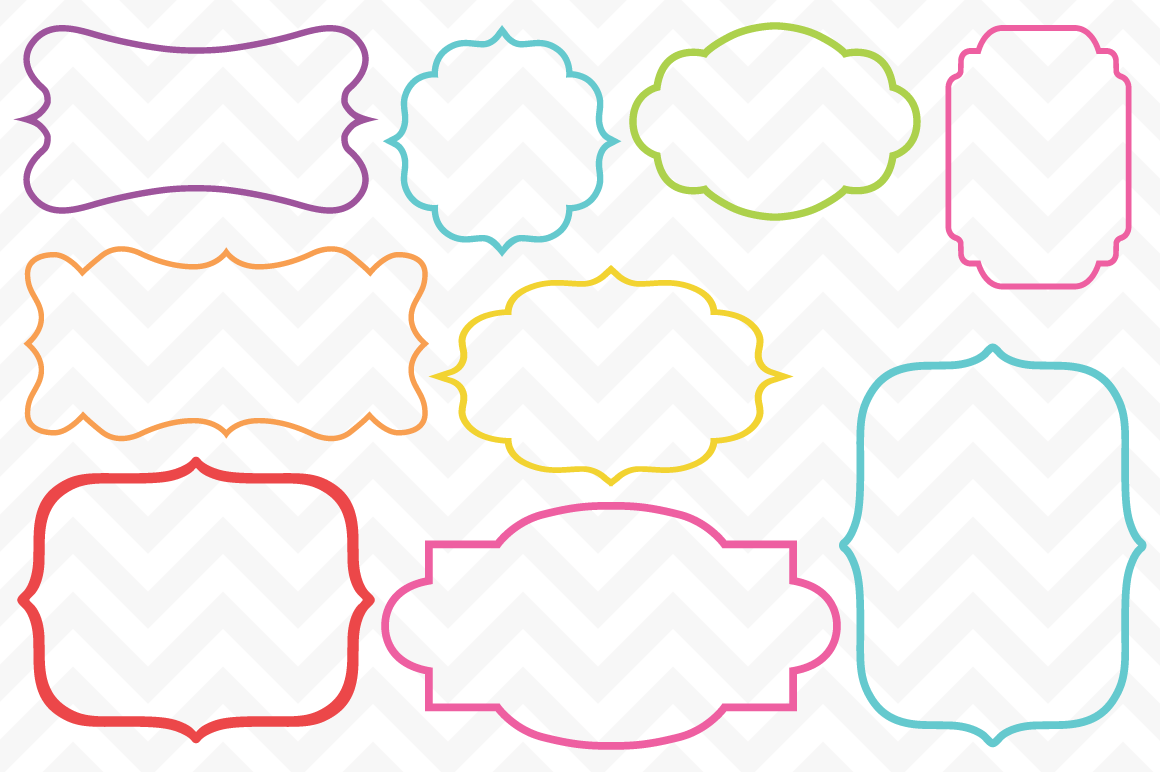 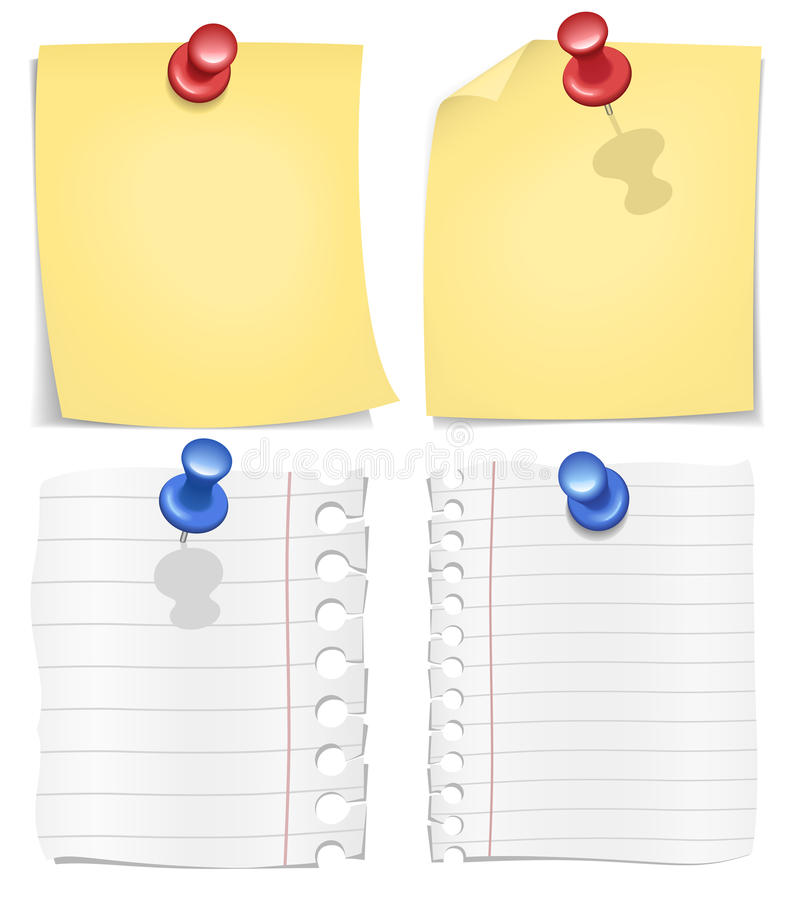 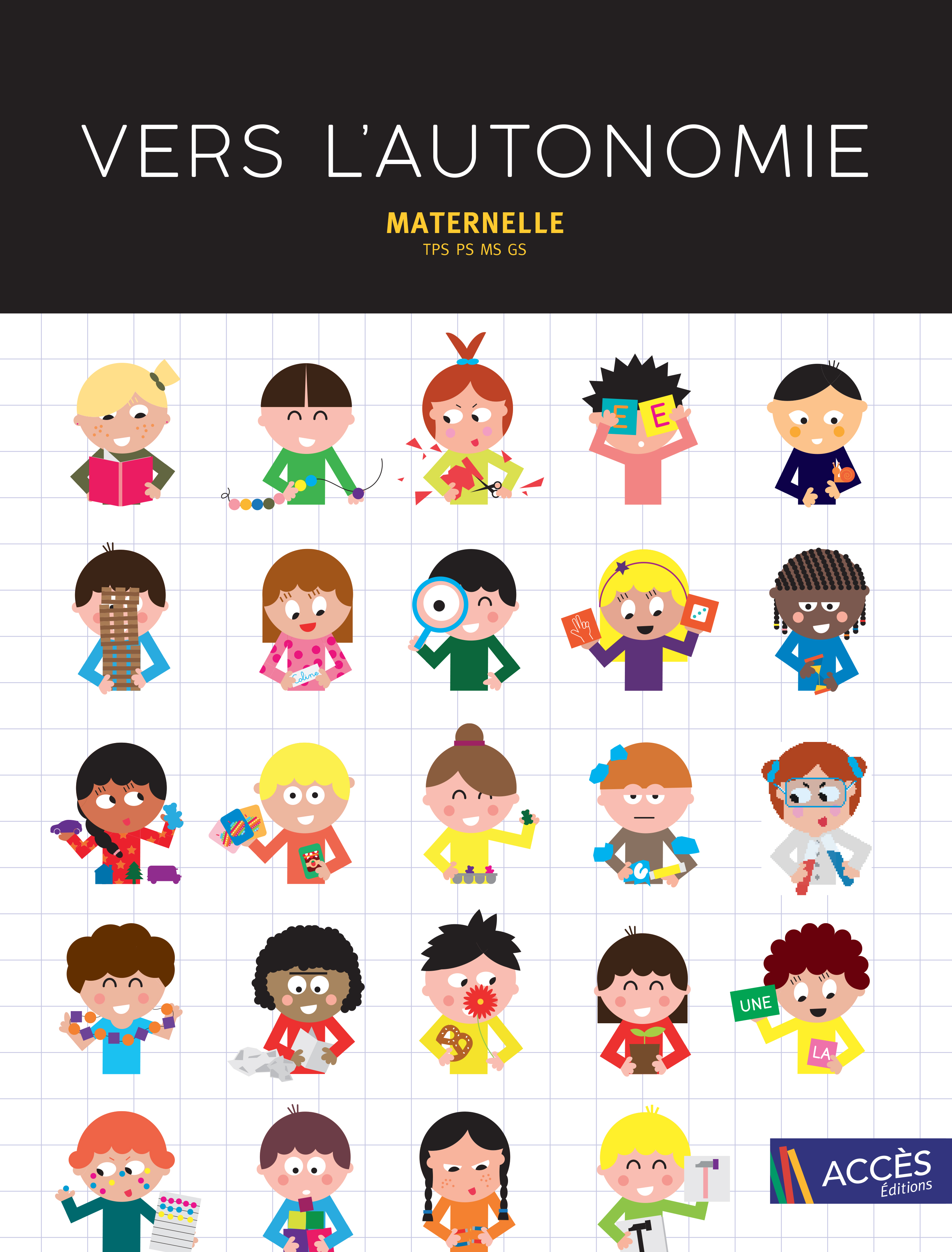 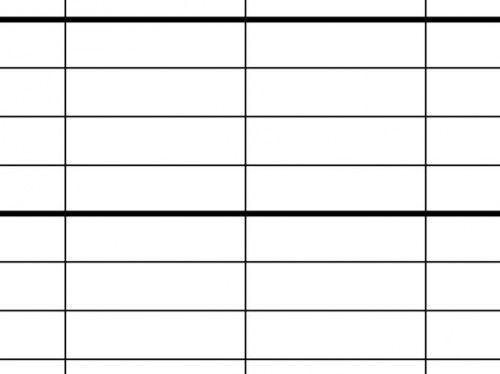 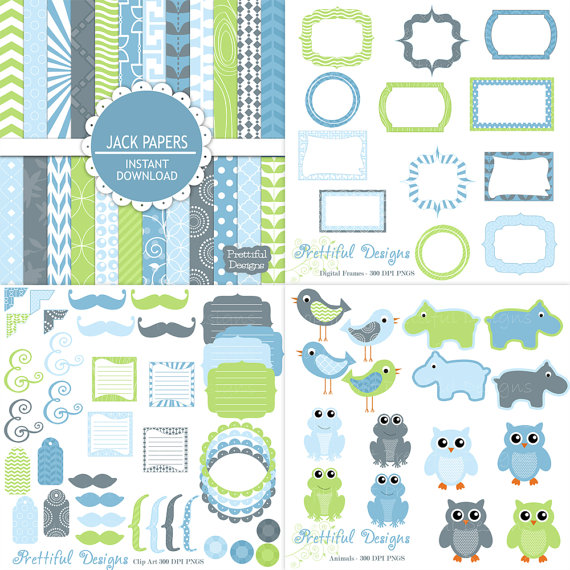 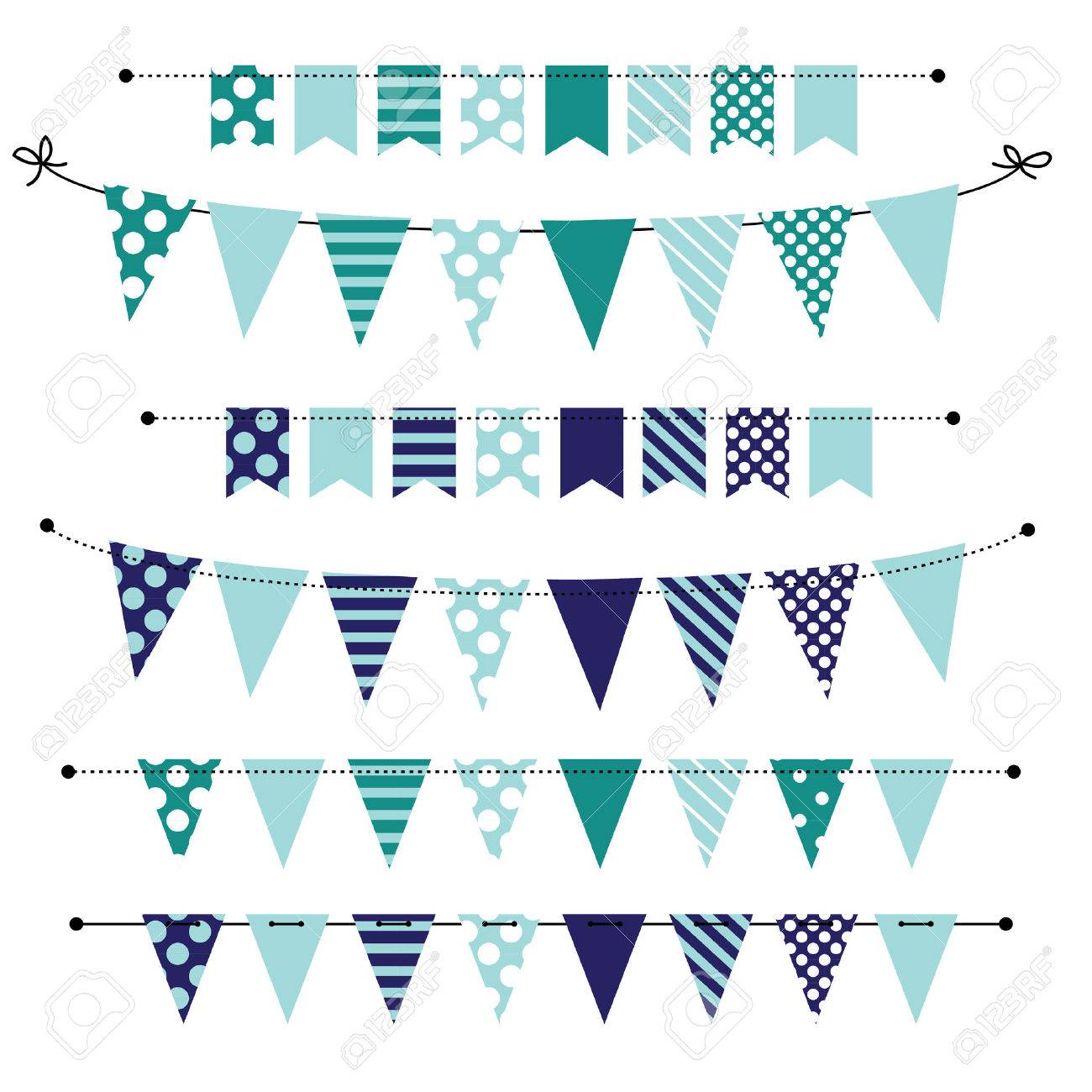 AtelierImageConsigneConsigneConsigneConsigneConsigneConsigneConsigneOuvrir et fermer des boutons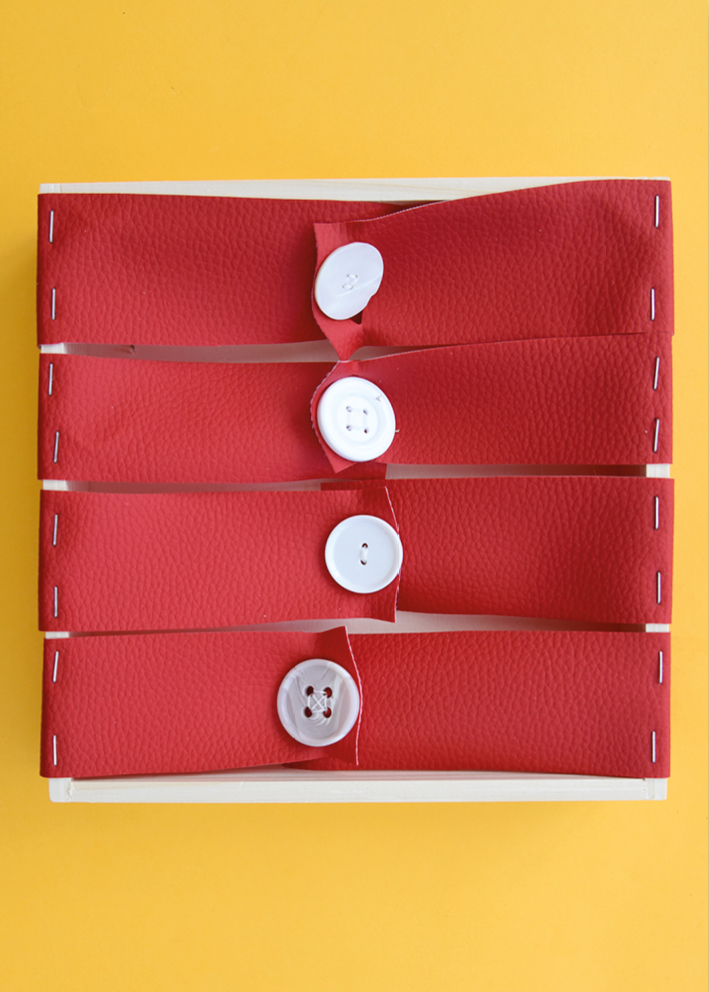 Je ferme les boutons en les passant dans les boutonnières. Je ferme les boutons en les passant dans les boutonnières. Je ferme les boutons en les passant dans les boutonnières. Je ferme les boutons en les passant dans les boutonnières. Je ferme les boutons en les passant dans les boutonnières. Je ferme les boutons en les passant dans les boutonnières. Je ferme les boutons en les passant dans les boutonnières. Ouvrir et fermer des boutonsOuvrir et fermer des boutonsBrevet validé le :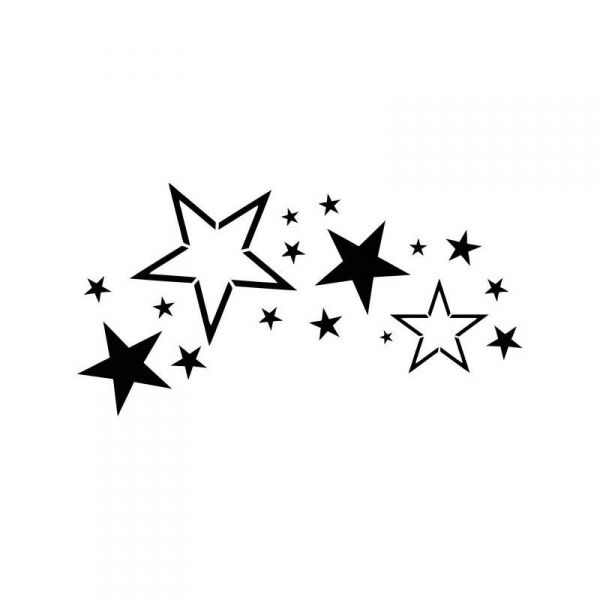 Brevet validé le :Brevet validé le :Brevet validé le :Brevet validé le :Brevet validé le :Brevet validé le :Visser et dévisser avec une clé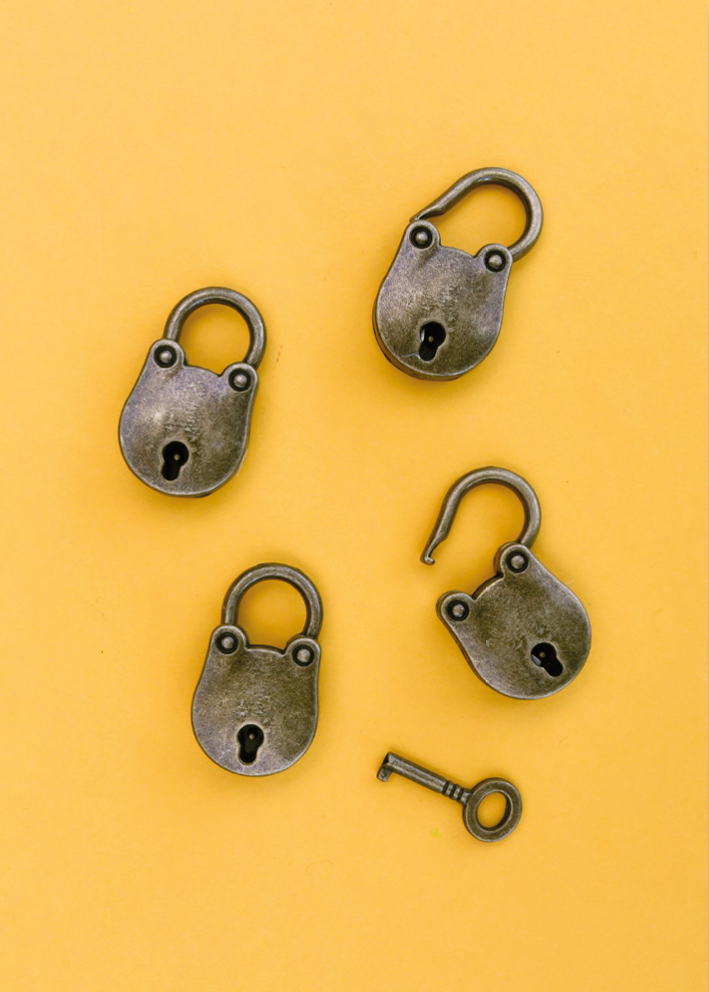 Je mets la clé dans la serrure et je la tourne pour ouvrir chaque cadenas. Je mets la clé dans la serrure et je la tourne pour ouvrir chaque cadenas. Je mets la clé dans la serrure et je la tourne pour ouvrir chaque cadenas. Je mets la clé dans la serrure et je la tourne pour ouvrir chaque cadenas. Je mets la clé dans la serrure et je la tourne pour ouvrir chaque cadenas. Je mets la clé dans la serrure et je la tourne pour ouvrir chaque cadenas. Je mets la clé dans la serrure et je la tourne pour ouvrir chaque cadenas. Visser et dévisser avec une cléVisser et dévisser avec une cléBrevet validé le :Brevet validé le :Brevet validé le :Brevet validé le :Brevet validé le :Brevet validé le :Brevet validé le :Pincer avec une pince à épiler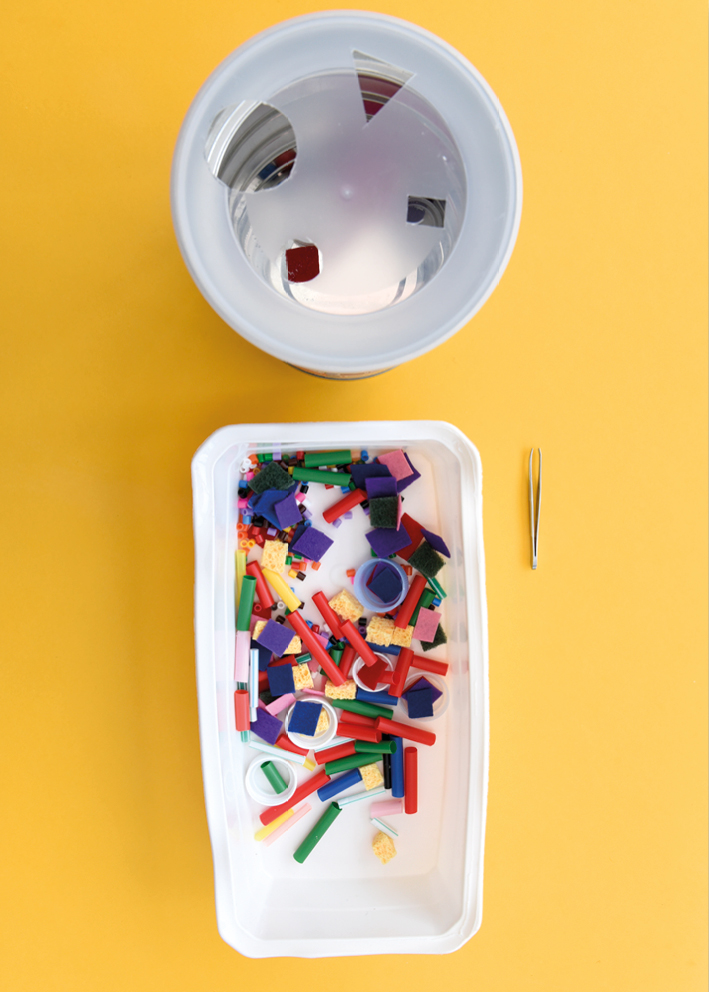 Je saisis les objets avec la pince et je les place dans le trou qui convient. Je saisis les objets avec la pince et je les place dans le trou qui convient. Je saisis les objets avec la pince et je les place dans le trou qui convient. Je saisis les objets avec la pince et je les place dans le trou qui convient. Je saisis les objets avec la pince et je les place dans le trou qui convient. Je saisis les objets avec la pince et je les place dans le trou qui convient. Je saisis les objets avec la pince et je les place dans le trou qui convient. Pincer avec une pince à épilerPincer avec une pince à épilerBrevet validé le :Brevet validé le :Brevet validé le :Brevet validé le :Brevet validé le :Brevet validé le :Brevet validé le :PêcherTamiser du sable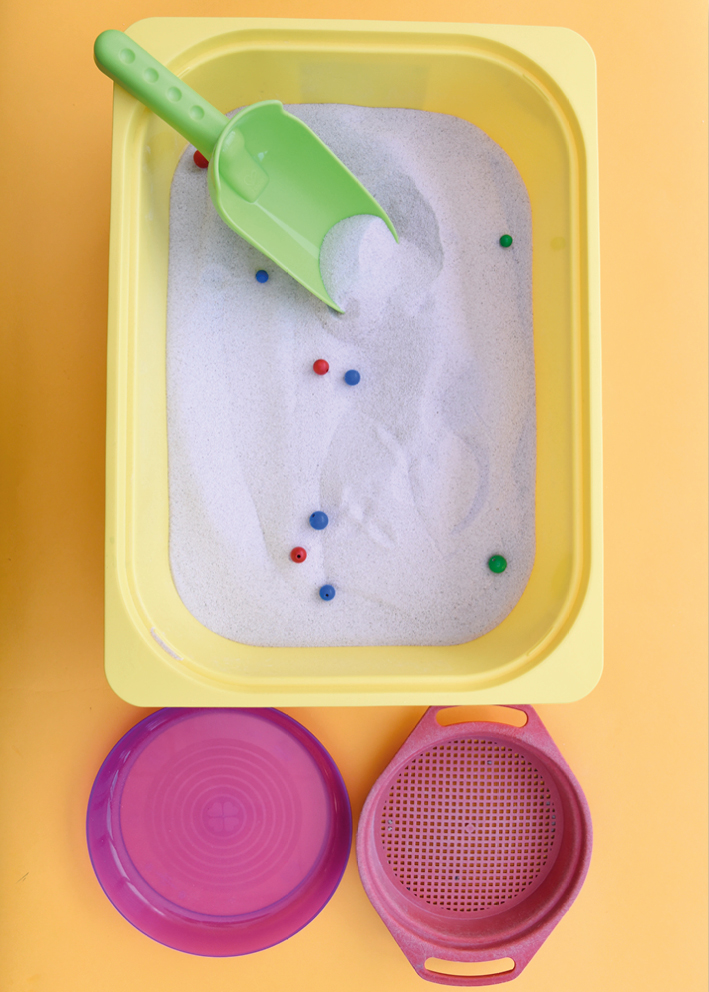 Je tamise le sable afin de retrouver les 10 perles .Je tamise le sable afin de retrouver les 10 perles .Je tamise le sable afin de retrouver les 10 perles .Je tamise le sable afin de retrouver les 10 perles .Je tamise le sable afin de retrouver les 10 perles .Je tamise le sable afin de retrouver les 10 perles .Je tamise le sable afin de retrouver les 10 perles .PêcherTamiser du sablePêcherTamiser du sableBrevet validé le :Brevet validé le :Brevet validé le :Brevet validé le :Brevet validé le :Brevet validé le :Brevet validé le :Enfiler des boutons côte à côte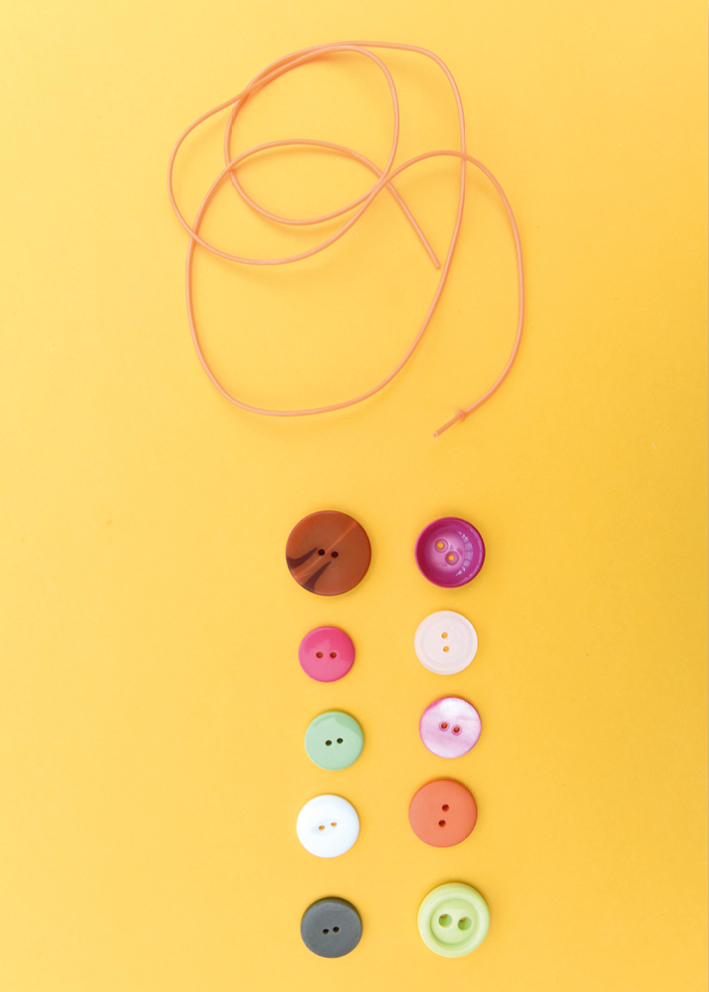 J’enfile les boutons le long du fil en passant dans un trou puis dans l’autre.J’enfile les boutons le long du fil en passant dans un trou puis dans l’autre.J’enfile les boutons le long du fil en passant dans un trou puis dans l’autre.J’enfile les boutons le long du fil en passant dans un trou puis dans l’autre.J’enfile les boutons le long du fil en passant dans un trou puis dans l’autre.J’enfile les boutons le long du fil en passant dans un trou puis dans l’autre.J’enfile les boutons le long du fil en passant dans un trou puis dans l’autre.Enfiler des boutons côte à côteEnfiler des boutons côte à côteBrevet validé le :Brevet validé le :Brevet validé le :Brevet validé le :Brevet validé le :Brevet validé le :Brevet validé le :AtelierImageConsigneConsigneConsigneConsigneConsigneConsigneConsigneConsigneTourner les pages d’un livre une à une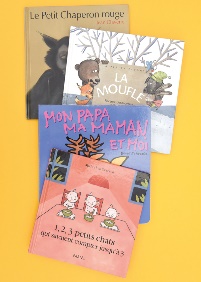 Je regarde le livre en tournant les pages une à une. Je regarde le livre en tournant les pages une à une. Je regarde le livre en tournant les pages une à une. Je regarde le livre en tournant les pages une à une. Je regarde le livre en tournant les pages une à une. Je regarde le livre en tournant les pages une à une. Je regarde le livre en tournant les pages une à une. Je regarde le livre en tournant les pages une à une. Tourner les pages d’un livre une à uneTourner les pages d’un livre une à uneBrevet validé le :Brevet validé le :Brevet validé le :Brevet validé le :Brevet validé le :Brevet validé le :Brevet validé le :Brevet validé le :Ecouter une histoire avec un casque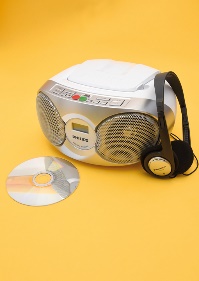 Je m’assoie à l’espace écoute. J’écoute l’histoire. Je m’assoie à l’espace écoute. J’écoute l’histoire. Je m’assoie à l’espace écoute. J’écoute l’histoire. Je m’assoie à l’espace écoute. J’écoute l’histoire. Je m’assoie à l’espace écoute. J’écoute l’histoire. Je m’assoie à l’espace écoute. J’écoute l’histoire. Je m’assoie à l’espace écoute. J’écoute l’histoire. Je m’assoie à l’espace écoute. J’écoute l’histoire. Ecouter une histoire avec un casqueEcouter une histoire avec un casqueBrevet validé le :Brevet validé le :Brevet validé le :Brevet validé le :Brevet validé le :Brevet validé le :Brevet validé le :Brevet validé le :Rechercher un détail donné sur une page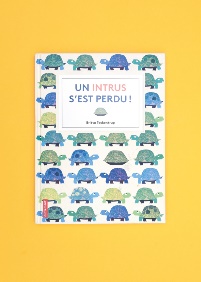 Je recherche sur plusieurs pages le détail demandé. Je recherche sur plusieurs pages le détail demandé. Je recherche sur plusieurs pages le détail demandé. Je recherche sur plusieurs pages le détail demandé. Je recherche sur plusieurs pages le détail demandé. Je recherche sur plusieurs pages le détail demandé. Je recherche sur plusieurs pages le détail demandé. Je recherche sur plusieurs pages le détail demandé. Rechercher un détail donné sur une pageRechercher un détail donné sur une pageBrevet validé le :Brevet validé le :Brevet validé le :Brevet validé le :Brevet validé le :Brevet validé le :Brevet validé le :Brevet validé le :Identifier des différences dans un groupe de lettres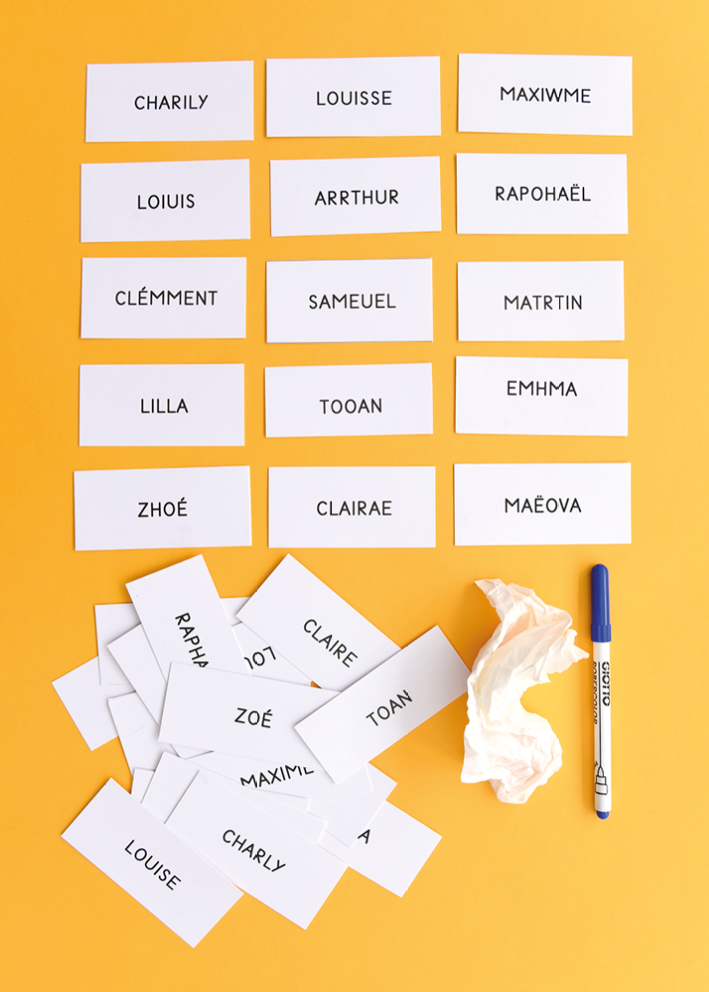 J’entoure les erreurs dans les prénoms erronés en m’aidant des étiquettes-prénoms.  J’entoure les erreurs dans les prénoms erronés en m’aidant des étiquettes-prénoms.  J’entoure les erreurs dans les prénoms erronés en m’aidant des étiquettes-prénoms.  J’entoure les erreurs dans les prénoms erronés en m’aidant des étiquettes-prénoms.  J’entoure les erreurs dans les prénoms erronés en m’aidant des étiquettes-prénoms.  J’entoure les erreurs dans les prénoms erronés en m’aidant des étiquettes-prénoms.  J’entoure les erreurs dans les prénoms erronés en m’aidant des étiquettes-prénoms.  J’entoure les erreurs dans les prénoms erronés en m’aidant des étiquettes-prénoms.  Identifier des différences dans un groupe de lettresIdentifier des différences dans un groupe de lettresBrevet validé le :Brevet validé le :Brevet validé le :Brevet validé le :Brevet validé le :Brevet validé le :Brevet validé le :Brevet validé le :Reconnaitre les lettres de l’alphabet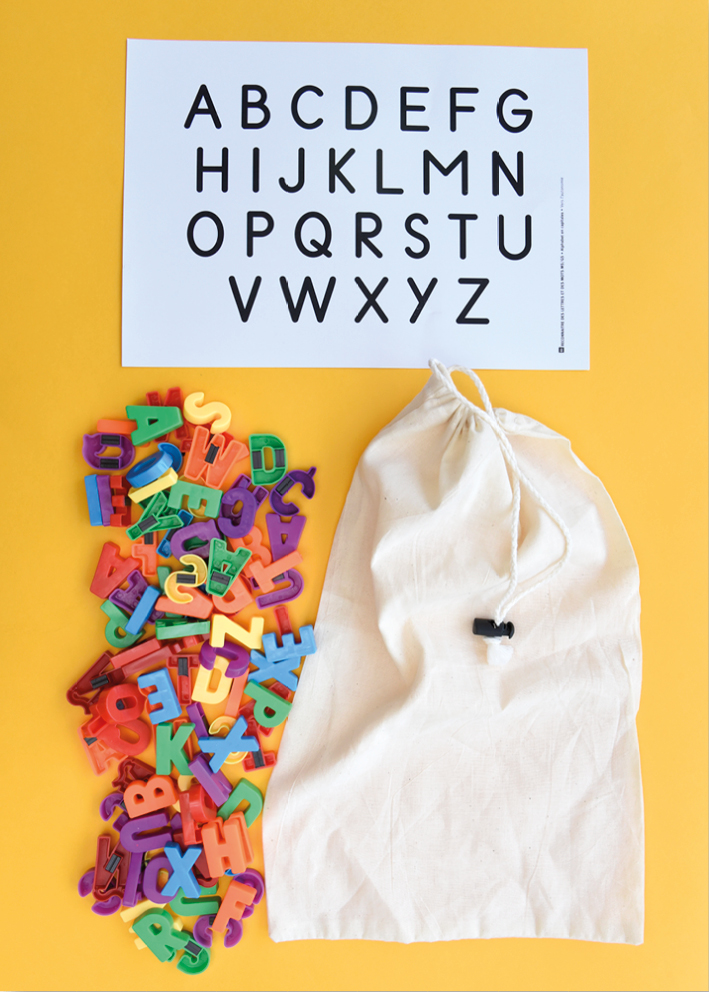 Je place ma main dans le sac à toucher, je touche une lettre et j’essaie de savoir de laquelle il s’agit avant de l’extraire du sac.Je place ma main dans le sac à toucher, je touche une lettre et j’essaie de savoir de laquelle il s’agit avant de l’extraire du sac.Je place ma main dans le sac à toucher, je touche une lettre et j’essaie de savoir de laquelle il s’agit avant de l’extraire du sac.Je place ma main dans le sac à toucher, je touche une lettre et j’essaie de savoir de laquelle il s’agit avant de l’extraire du sac.Je place ma main dans le sac à toucher, je touche une lettre et j’essaie de savoir de laquelle il s’agit avant de l’extraire du sac.Je place ma main dans le sac à toucher, je touche une lettre et j’essaie de savoir de laquelle il s’agit avant de l’extraire du sac.Je place ma main dans le sac à toucher, je touche une lettre et j’essaie de savoir de laquelle il s’agit avant de l’extraire du sac.Je place ma main dans le sac à toucher, je touche une lettre et j’essaie de savoir de laquelle il s’agit avant de l’extraire du sac.Reconnaitre les lettres de l’alphabetReconnaitre les lettres de l’alphabetBrevet validé le :Brevet validé le :Brevet validé le :Brevet validé le :Brevet validé le :Brevet validé le :Brevet validé le :Brevet validé le :Reconnaitre les prénoms de la classe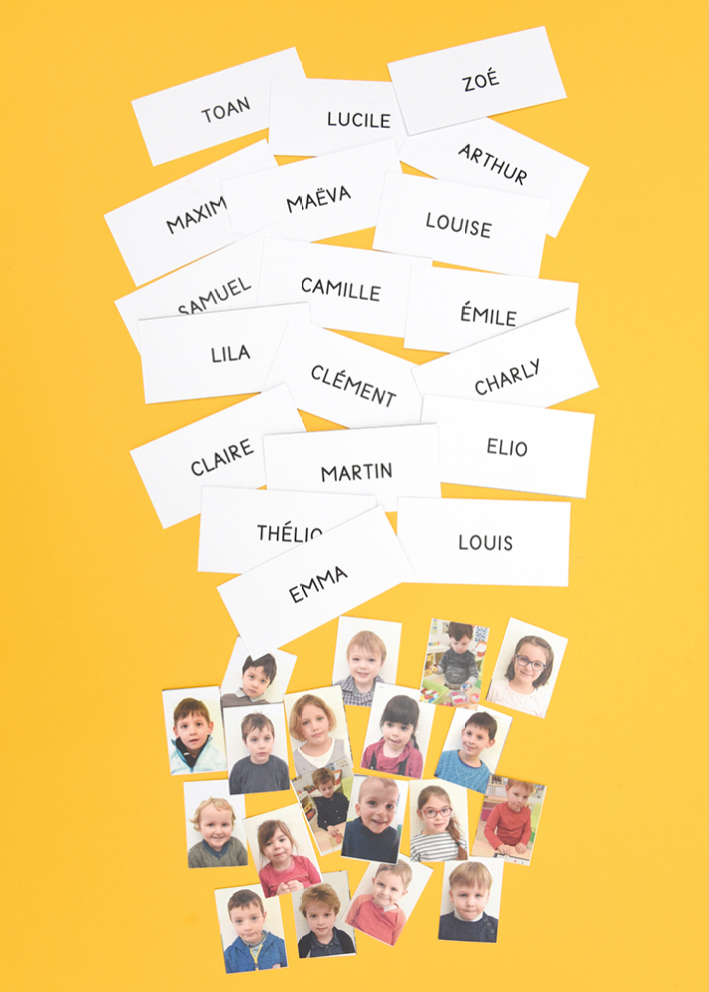 J’associe chaque prénom à la photo qui lui correspond.J’associe chaque prénom à la photo qui lui correspond.J’associe chaque prénom à la photo qui lui correspond.J’associe chaque prénom à la photo qui lui correspond.J’associe chaque prénom à la photo qui lui correspond.J’associe chaque prénom à la photo qui lui correspond.J’associe chaque prénom à la photo qui lui correspond.J’associe chaque prénom à la photo qui lui correspond.Reconnaitre les prénoms de la classeReconnaitre les prénoms de la classeBrevet validé le :Brevet validé le :Brevet validé le :Brevet validé le :Brevet validé le :Brevet validé le :Brevet validé le :Brevet validé le :Ordonner les lettres de l’alphabet en capitales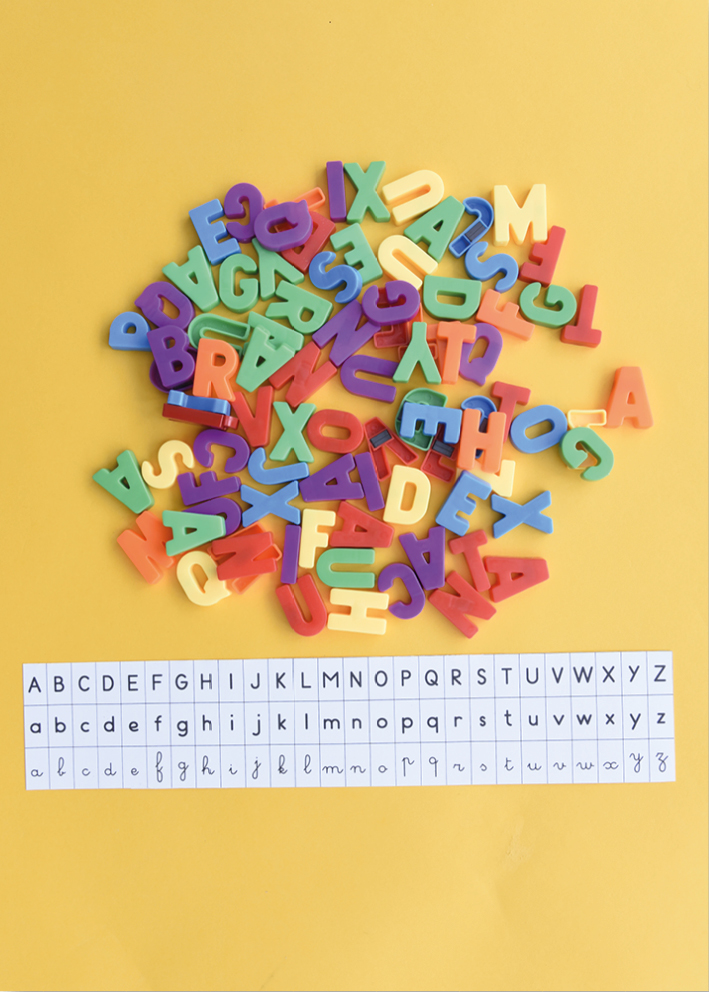 J’ordonne les lettres aimantées dans l’ordre alphabétique.J’ordonne les lettres aimantées dans l’ordre alphabétique.J’ordonne les lettres aimantées dans l’ordre alphabétique.J’ordonne les lettres aimantées dans l’ordre alphabétique.J’ordonne les lettres aimantées dans l’ordre alphabétique.J’ordonne les lettres aimantées dans l’ordre alphabétique.J’ordonne les lettres aimantées dans l’ordre alphabétique.J’ordonne les lettres aimantées dans l’ordre alphabétique.Ordonner les lettres de l’alphabet en capitalesOrdonner les lettres de l’alphabet en capitalesBrevet validé le :Brevet validé le :Brevet validé le :Brevet validé le :Brevet validé le :Brevet validé le :Brevet validé le :Brevet validé le :Identifier les lettres manquantes dans l’alphabet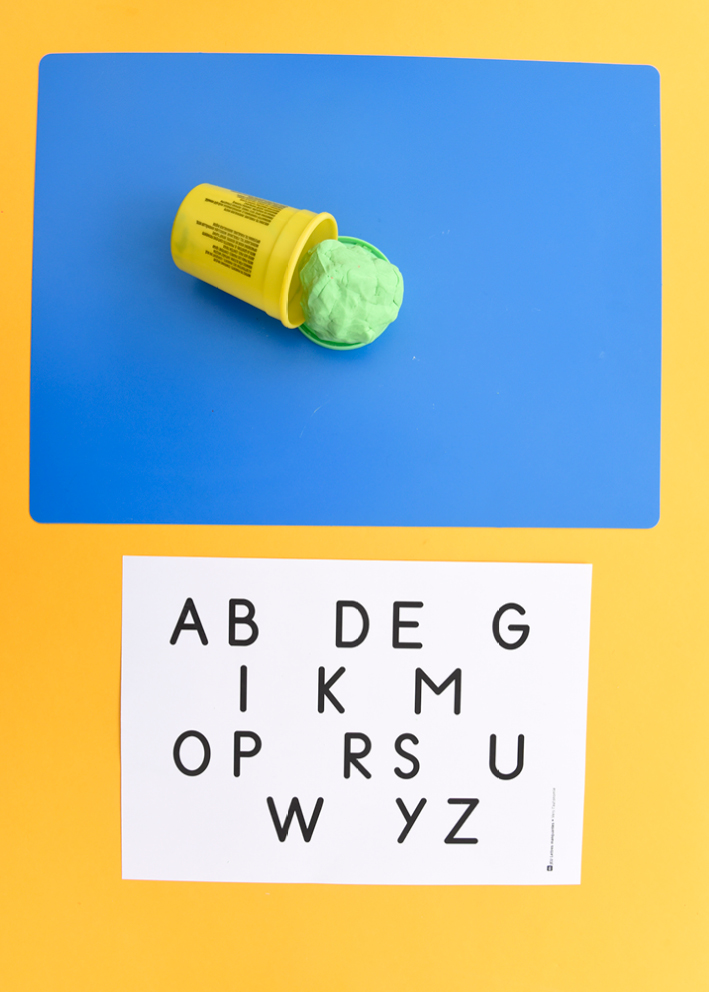 Je prends le côté de la planche qui comporte le plus de lettres. Je retrouve les lettres qui manquent et je les réalise avec la pam. Puis prendre l’autre côté la fois d’après.Je prends le côté de la planche qui comporte le plus de lettres. Je retrouve les lettres qui manquent et je les réalise avec la pam. Puis prendre l’autre côté la fois d’après.Je prends le côté de la planche qui comporte le plus de lettres. Je retrouve les lettres qui manquent et je les réalise avec la pam. Puis prendre l’autre côté la fois d’après.Je prends le côté de la planche qui comporte le plus de lettres. Je retrouve les lettres qui manquent et je les réalise avec la pam. Puis prendre l’autre côté la fois d’après.Je prends le côté de la planche qui comporte le plus de lettres. Je retrouve les lettres qui manquent et je les réalise avec la pam. Puis prendre l’autre côté la fois d’après.Je prends le côté de la planche qui comporte le plus de lettres. Je retrouve les lettres qui manquent et je les réalise avec la pam. Puis prendre l’autre côté la fois d’après.Je prends le côté de la planche qui comporte le plus de lettres. Je retrouve les lettres qui manquent et je les réalise avec la pam. Puis prendre l’autre côté la fois d’après.Je prends le côté de la planche qui comporte le plus de lettres. Je retrouve les lettres qui manquent et je les réalise avec la pam. Puis prendre l’autre côté la fois d’après.Identifier les lettres manquantes dans l’alphabetIdentifier les lettres manquantes dans l’alphabetBrevet validé le :Brevet validé le :Brevet validé le :Brevet validé le :Brevet validé le :Brevet validé le :Brevet validé le :Brevet validé le :Associer des mots en capitales dans différentes polices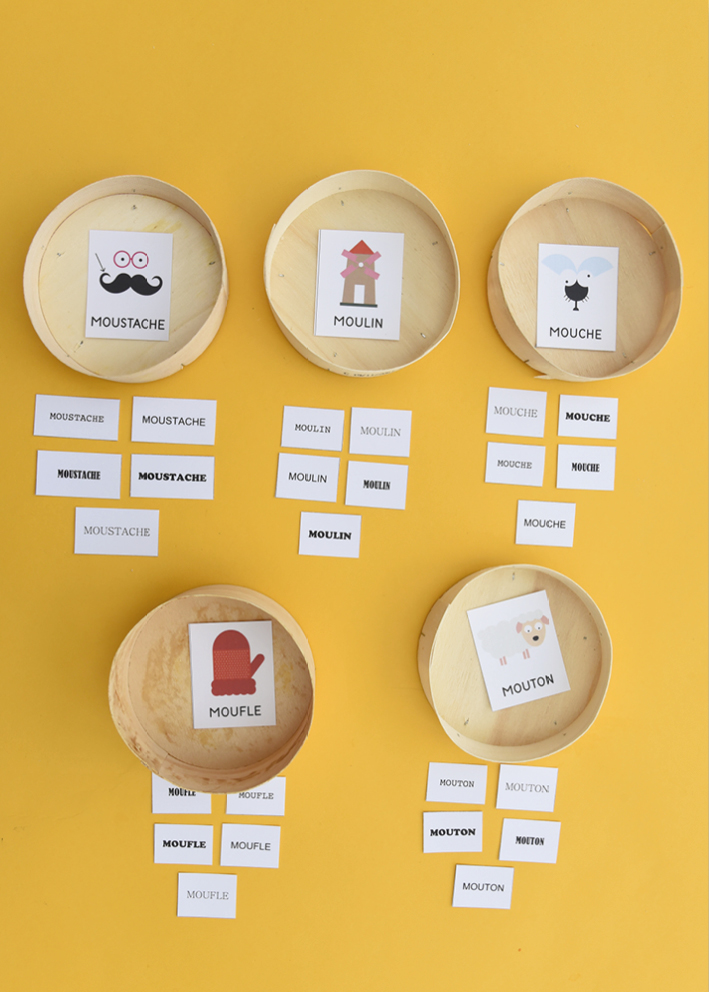 Je place chaque étiquette dans la boite qui comporte le même mot. Je retourne les boites pour vérifier mon travail.Je place chaque étiquette dans la boite qui comporte le même mot. Je retourne les boites pour vérifier mon travail.Je place chaque étiquette dans la boite qui comporte le même mot. Je retourne les boites pour vérifier mon travail.Je place chaque étiquette dans la boite qui comporte le même mot. Je retourne les boites pour vérifier mon travail.Je place chaque étiquette dans la boite qui comporte le même mot. Je retourne les boites pour vérifier mon travail.Je place chaque étiquette dans la boite qui comporte le même mot. Je retourne les boites pour vérifier mon travail.Je place chaque étiquette dans la boite qui comporte le même mot. Je retourne les boites pour vérifier mon travail.Je place chaque étiquette dans la boite qui comporte le même mot. Je retourne les boites pour vérifier mon travail.Associer des mots en capitales dans différentes policesAssocier des mots en capitales dans différentes policesBrevet validé le :Brevet validé le :Brevet validé le :Brevet validé le :Brevet validé le :Brevet validé le :Brevet validé le :Brevet validé le :Reconstituer son prénom en script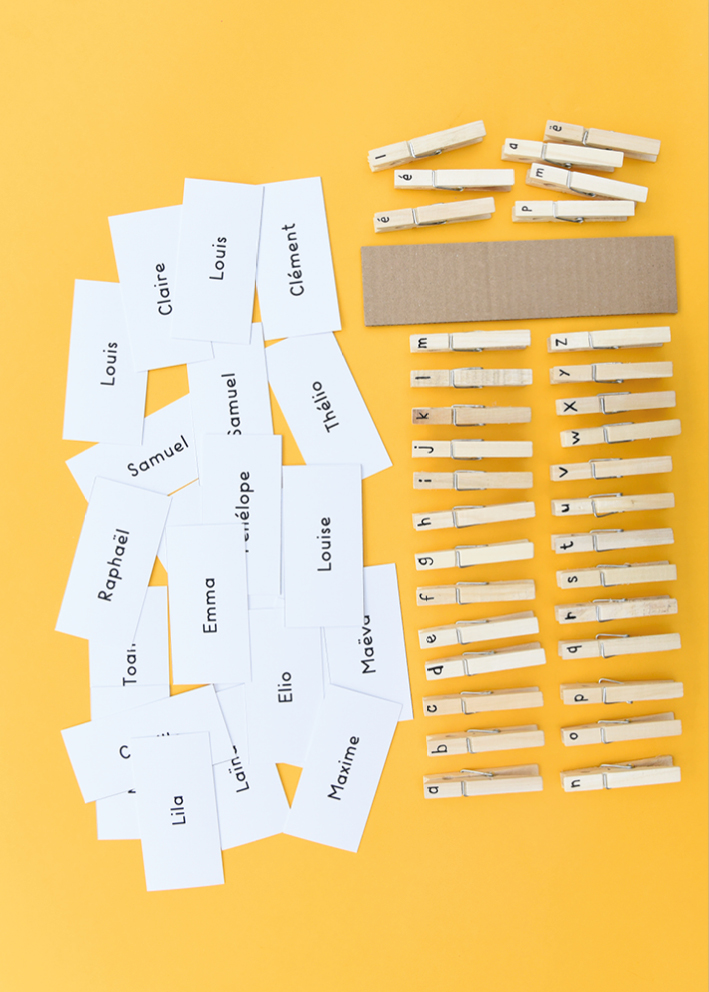 Je reconstitue mon prénom en script avec les pinces à linge que j’accroche sur la bande en carton. Je reconstitue mon prénom en script avec les pinces à linge que j’accroche sur la bande en carton. Je reconstitue mon prénom en script avec les pinces à linge que j’accroche sur la bande en carton. Je reconstitue mon prénom en script avec les pinces à linge que j’accroche sur la bande en carton. Je reconstitue mon prénom en script avec les pinces à linge que j’accroche sur la bande en carton. Je reconstitue mon prénom en script avec les pinces à linge que j’accroche sur la bande en carton. Je reconstitue mon prénom en script avec les pinces à linge que j’accroche sur la bande en carton. Je reconstitue mon prénom en script avec les pinces à linge que j’accroche sur la bande en carton. Reconstituer son prénom en scriptReconstituer son prénom en scriptBrevet validé le :Brevet validé le :Brevet validé le :Brevet validé le :Brevet validé le :Brevet validé le :Brevet validé le :Brevet validé le :Copier les lettres de l’alphabet en capitales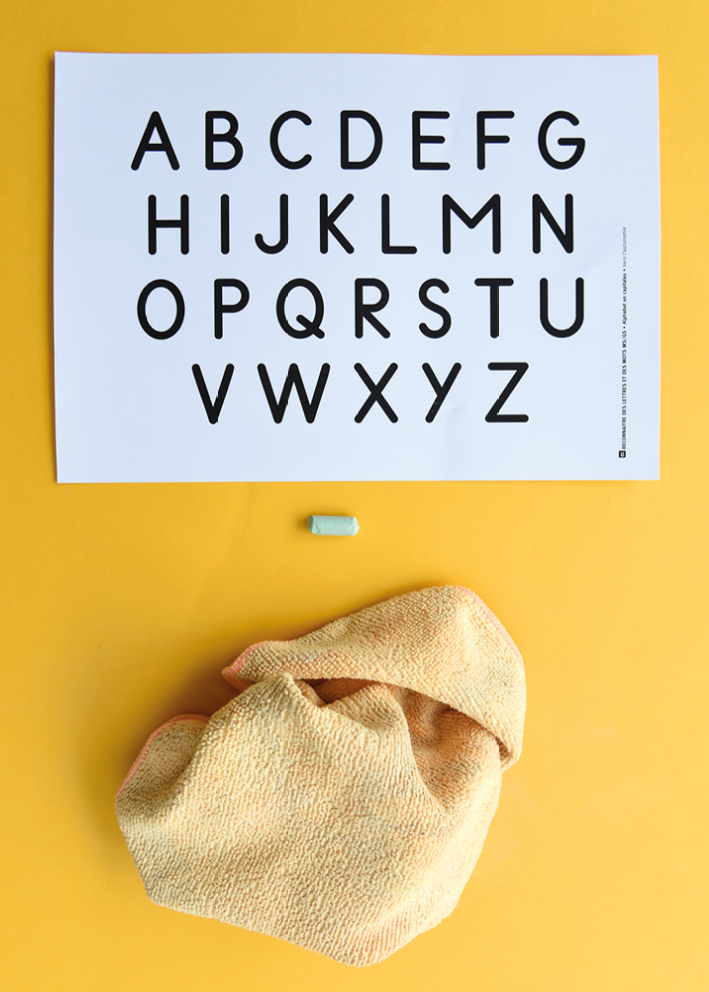 Je copie dans l’ordre les lettres. Lorsque j’ai terminé, j’efface.Je copie dans l’ordre les lettres. Lorsque j’ai terminé, j’efface.Je copie dans l’ordre les lettres. Lorsque j’ai terminé, j’efface.Je copie dans l’ordre les lettres. Lorsque j’ai terminé, j’efface.Je copie dans l’ordre les lettres. Lorsque j’ai terminé, j’efface.Je copie dans l’ordre les lettres. Lorsque j’ai terminé, j’efface.Je copie dans l’ordre les lettres. Lorsque j’ai terminé, j’efface.Je copie dans l’ordre les lettres. Lorsque j’ai terminé, j’efface.Copier les lettres de l’alphabet en capitalesCopier les lettres de l’alphabet en capitalesBrevet validé le :Brevet validé le :Brevet validé le :Brevet validé le :Brevet validé le :Brevet validé le :Brevet validé le :Brevet validé le :Dénombrer les syllabes d’un mot de 1 à 4 syllabes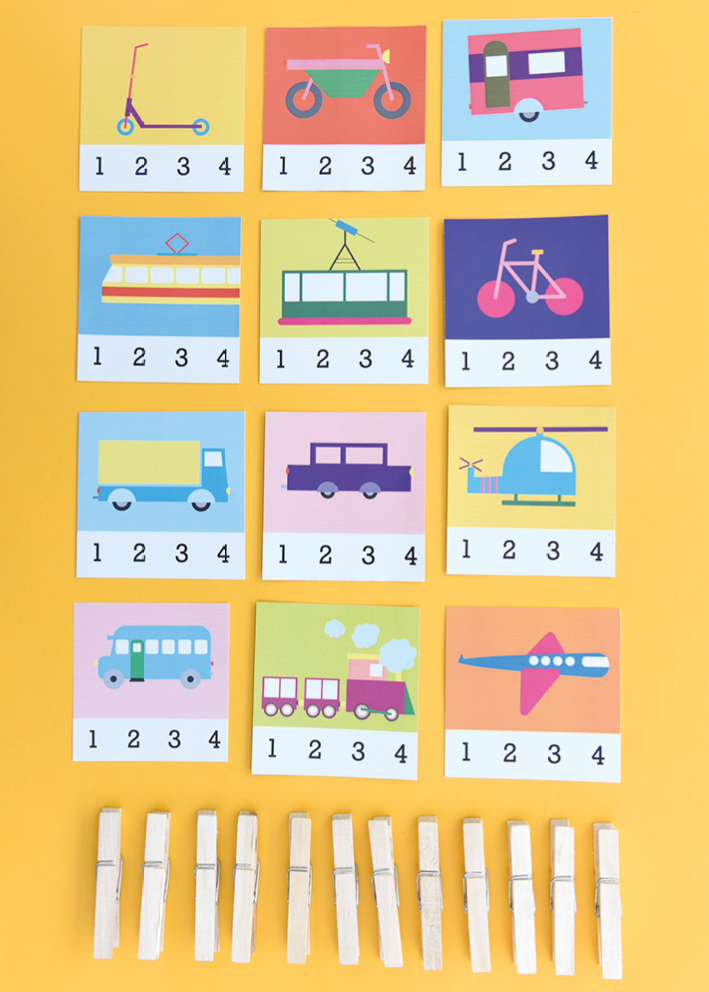 Je dénombre les syllabes et j’accroche une pince sur le chiffre. Je retourne les cartons pour vérifier. Je dénombre les syllabes et j’accroche une pince sur le chiffre. Je retourne les cartons pour vérifier. Je dénombre les syllabes et j’accroche une pince sur le chiffre. Je retourne les cartons pour vérifier. Je dénombre les syllabes et j’accroche une pince sur le chiffre. Je retourne les cartons pour vérifier. Je dénombre les syllabes et j’accroche une pince sur le chiffre. Je retourne les cartons pour vérifier. Je dénombre les syllabes et j’accroche une pince sur le chiffre. Je retourne les cartons pour vérifier. Je dénombre les syllabes et j’accroche une pince sur le chiffre. Je retourne les cartons pour vérifier. Je dénombre les syllabes et j’accroche une pince sur le chiffre. Je retourne les cartons pour vérifier. Dénombrer les syllabes d’un mot de 1 à 4 syllabesDénombrer les syllabes d’un mot de 1 à 4 syllabesBrevet validé le :Brevet validé le :Brevet validé le :Brevet validé le :Brevet validé le :Brevet validé le :Brevet validé le :Brevet validé le :